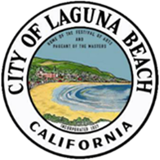 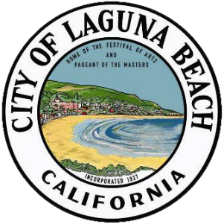       Shopper Parking Permit ApplicationAPPLY ONLINE You may purchase Shopper Parking Permits online using the City’s website at www.lagunabeachcity.net:From the City of Laguna Beach homepage, click on the Parking Permits icon located on the bottom page scroll bar.  Select Shopper Permit.  Follow the prompts on the screen to complete the application. The Laguna Beach billing address for the credit card must match the mailing address for the parking permits.  The address cannot be a P.O. Box or commercial postal location.APPLICATIONThis application is only required if purchasing a permit by mail or at City Hall.Address:_____________________________________________________________________, Laguna Beach, CA 92651Email Address:___________________________________    Phone Number:___________________________________
CK#________________  Fees are non-refundable and permits are not transferable from one vehicle to another.Replacement permits may be purchased for $5.00 if the current permit is returned to City Hall.Without the old permit, the Bill of Sale or Release of Liability must be provided. If the vehicle is damaged or in an accident and no sticker is presented for replacement. The proper insurance documentation, Police Report, or mechanic shop receipt must be provided.Permits must be permanently affixed to left rear bumper or the outside lower left corner of the rear window to be valid.By submitting this application, you agree to the following: I understand and will abide by the permit uses as detailed on the application cover letter.I understand that all fees are non-refundable and will follow the procedures for replacing a permit.I understand that the permits will be mailed to only the address of issuance.I declare under penalty of perjury that all information and statements provided herein are true and correct to the best of my knowledge.Signature:__________________________________________                                                Date:_____________________I agree that the City of Laguna Beach may use my email address and phone number to send me City-related information and emergency messages.  
Message and data rates may apply.Verified By :______________________                                       IT’S TIME for the new SHOPPER PARKING PERMITS!To purchase a new Shopper Parking Permit - APPLY ONLINE! - Starting June 10, 2024 
To purchase a new Shopper Parking Permit - APPLY ONLINE! - Starting June 10, 2024 
DatesCurrent Shopper Parking Permits will expire on July 31, 2024. The new two-year permit period will be August 1, 2024, through July 31, 2026Apply 
Online - Starting June 10, 2024You may purchase Parking Permits online from the City’s website, www.lagunabeachcity.net, by using a MasterCard, Visa, or Discover credit card. We do not take American Express. From the website’s homepage, click on the Parking Permits icon located on the bottom page scroll bar. Go to the Shopper Parking Permit section and select “Click Here” to proceed to the application.  Follow the prompts on the screen to complete the application. The billing address for the credit card must be a Laguna Beach residence and match the mailing address for the parking permits. The address cannot be a P.O. Box or commercial postal location. Mail-in Application If you are unable to apply online you can apply by submitting a mail-in application to:          City of Laguna Beach
Attn: Parking Permits
505 Forest Ave.
Laguna Beach, C 92651Mail-In applications require vehicle information and proof of residency for each applicant. Acceptable proof of residency includes a copy of one of the following: Driver’s License/State ID Card Utility Bill (gas, electric, water) showing name and service address.  DMV Registration  Rental/Lease Agreement Pre-printed check - Addresses that are P.O. boxes or commercial postal locations will not be accepted. Additional Information The permit holder's name for a permit must be a permanent resident of Laguna Beach. Addresses that are P.O. Boxes or commercial postal locations will not be accepted as Proof of Residency. Permits will only be shipped to a residential address in the City of Laguna Beach. Each address is limited to a maximum of four Shopper Parking Permits. Residents applying for a third and fourth permit must provide a copy of each of the four vehicles’ DMV registration with the application.  Note: Please review the Shopper Parking Permit reference sheet and the application. Vehicles with outstanding parking citations are not eligible for this program until the citations are paid in full.  Accepted forms of payment are checks, VISA, MasterCard, or Discover card. We do not take American Express. Credit card information must be written in the space provided on the parking permit application.  Parking permits will not be mailed out until the last week of July.  Please call the parking permit information line at (949) 497-0346 with questions or for any additional information. No permits will be sold over the counter until Tuesday, September 10, 2024.Be sure you have copies of all required documentation and have forms filled out before coming to City Hall.             Applicant’s nameCar MakeLICENSE PLATE OR VIN NumberPermit FeeTOTAL: 1st & 2nd Permit$80 each 3rd & 4th Permit$150 each Credit Card Information:   Circle One:           VISA        MASTERCARD    DISCOVERCard Number:Expiration Date:Name as it appears on card: